MATEMÁTICA       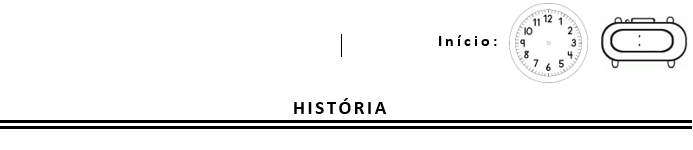 ATIVIDADE ONLINE.NÃO PRECISA IMPRIMIR.FAREMOS A ANÁLISE E A SOMA DOS RESULTADOS DO JOGO NUNCA 10 DESENHADOS POR CADA ALUNO.PARA ISSO CADA ALUNO PRECISA ESTAR COM O DESENHO FEITO NA AULA ANTERIOR.	SEGUE O LINK DO ÁBACO: https://jamboard.google.com/d/1hLjX1ywijLDOmjWTeS6RWCa6-fzBHEBbY7mfNjkiWII/viewer?f=0